ขั้นตอนการชำระผ่านแอปพลิเคชั่น Krungthai Next1.เข้าเมนู จ่ายบิล2.เลือก ค้นหา แล้วใส่ Product Code (5 หลัก) ของกิจกรรมที่ต้องการสั่งซื้อ3. กรอกข้อมูล เลขที่บัตรประชาชน เบอร์โทรศัพท์ และจำนวนเงิน เลือกถัดไป4. ตรวจสอบความถูกต้อง แล้วกด ยืนยัน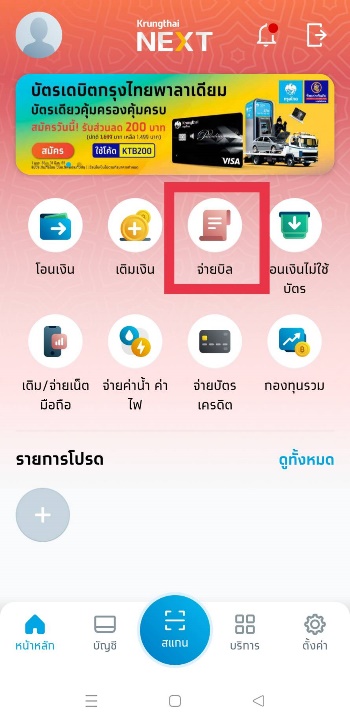 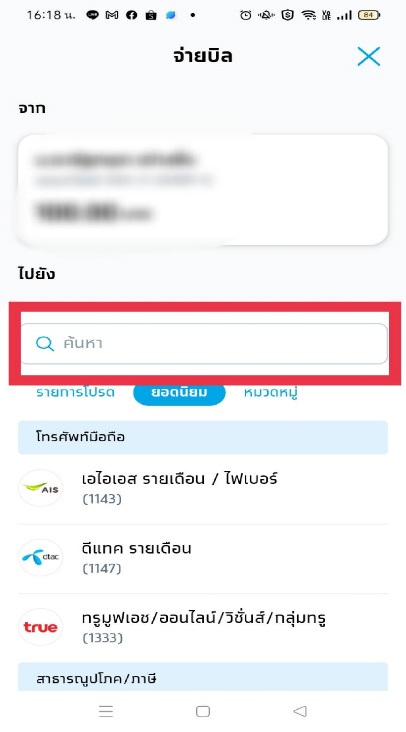 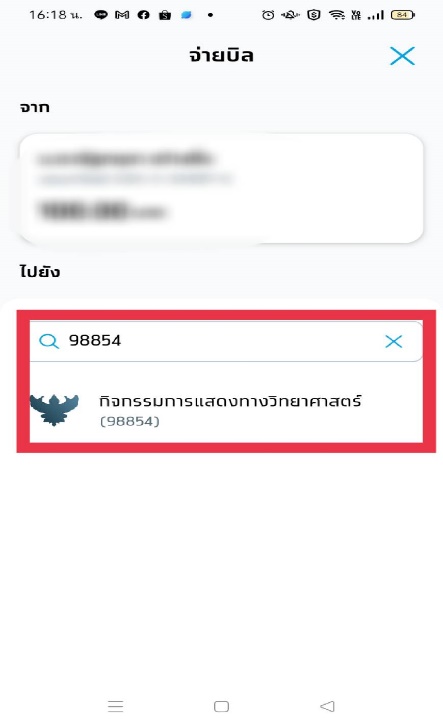 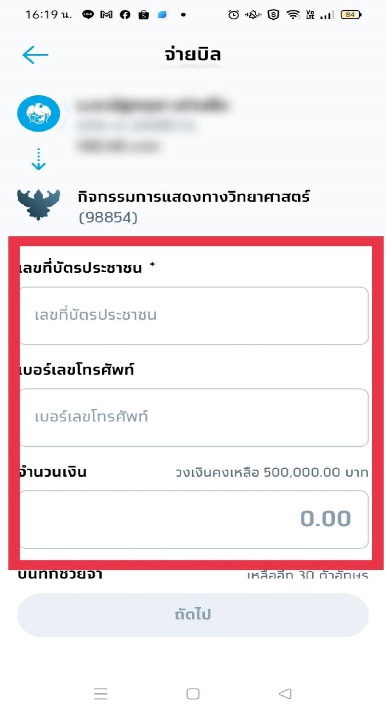 